UNDERGRADUATE CURRICULUM COMMITTEE (UCC)
PROPOSAL FORM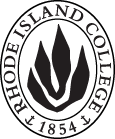 Cover page	scroll over blue text to see further important instructions: please read.N.B. DO NOT USE HIGHLIGHT, please DELETE THE WORDS THAT DO NOT APPLY TO YOUR PROPOSALALL numbers in section (A) need to be completed, including the impact ones.C. Program Proposals   complete only what is relevant to your proposal Delete this whole page if the proposal is not revising, creating, deleting or suspending any progam.D. SignaturesChanges that affect General Education in any way MUST be approved by ALL Deans and COGE Chair.Changes that directly impact more than one department/program MUST have the signatures of all relevant department chairs, program directors, and relevant dean (e.g. when creating/revising a program using courses from other departments/programs). Check UCC manual 4.2 for further guidelines on whether the signatures need to be approval or acknowledgement.Proposals that do not have appropriate approval signatures will not be considered. Type in name of person signing and their position/affiliation.Send electronic files of this proposal and accompanying catalog copy to curriculum@ric.edu and a printed or electronic signature copy of this form to the current Chair of UCC. Check UCC website for due dates.D.1. Approvals:   required from programs/departments/deans who originate the proposal.  may include multiple departments, e.g., for joint/interdisciplinary prposals. D.2. Acknowledgements: REQUIRED from OTHER PROGRAMS/DEPARTMENTS IMPACTED BY THE PROPOSAL. SIGNATURE DOES NOT INDICATE APPROVAL, ONLY AWARENESS THAT THE PROPOSAL IS BEING SUBMITTED.  CONCERNS SHOULD BE BROUGHT TO THE UCC COMMITTEE MEETING FOR DISCUSSIONA.1. Course or programCIS B.S. programCIS B.S. programCIS B.S. programCIS B.S. programReplacing A.2. Proposal typeProgram:  revision Program:  revision Program:  revision Program:  revision A.3. OriginatorLisa BainHome departmentAccounting & CISAccounting & CISAccounting & CISA.4. Context and Rationale The Management and Marketing Department have submitted proposals to UCC requesting approval to change all of their courses to 4 credits starting Fall 2019.  This would add 3 additional credits to the CIS Program for MGT 201, MKT 201, and MGT 341.  The CIS faculty discussed this change as part of our regular review of the CIS program and decided the following changes need to be made in order to better serve our students and streamline the program for students for increased retention. The revisions include the following:Remove MGT 341 as a required courseThe CIS faculty reviewed the course objectives and determined the majority of which could be covered in the existing CIS courses.  As a reminder, the CIS Program switched to all 4 credit courses as of Fall 2018.   One of the pleasant surprises that resulted from this was the ability to add new material to each of our courses on a weekly basis during the longer class periods.  In addition, informal feedback from students indicates their desire to take more CIS courses and less management courses in order to better position themselves upon graduation for careers in IT.  The Management and Marketing Department have submitted proposals to UCC requesting approval to change all of their courses to 4 credits starting Fall 2019.  This would add 3 additional credits to the CIS Program for MGT 201, MKT 201, and MGT 341.  The CIS faculty discussed this change as part of our regular review of the CIS program and decided the following changes need to be made in order to better serve our students and streamline the program for students for increased retention. The revisions include the following:Remove MGT 341 as a required courseThe CIS faculty reviewed the course objectives and determined the majority of which could be covered in the existing CIS courses.  As a reminder, the CIS Program switched to all 4 credit courses as of Fall 2018.   One of the pleasant surprises that resulted from this was the ability to add new material to each of our courses on a weekly basis during the longer class periods.  In addition, informal feedback from students indicates their desire to take more CIS courses and less management courses in order to better position themselves upon graduation for careers in IT.  The Management and Marketing Department have submitted proposals to UCC requesting approval to change all of their courses to 4 credits starting Fall 2019.  This would add 3 additional credits to the CIS Program for MGT 201, MKT 201, and MGT 341.  The CIS faculty discussed this change as part of our regular review of the CIS program and decided the following changes need to be made in order to better serve our students and streamline the program for students for increased retention. The revisions include the following:Remove MGT 341 as a required courseThe CIS faculty reviewed the course objectives and determined the majority of which could be covered in the existing CIS courses.  As a reminder, the CIS Program switched to all 4 credit courses as of Fall 2018.   One of the pleasant surprises that resulted from this was the ability to add new material to each of our courses on a weekly basis during the longer class periods.  In addition, informal feedback from students indicates their desire to take more CIS courses and less management courses in order to better position themselves upon graduation for careers in IT.  The Management and Marketing Department have submitted proposals to UCC requesting approval to change all of their courses to 4 credits starting Fall 2019.  This would add 3 additional credits to the CIS Program for MGT 201, MKT 201, and MGT 341.  The CIS faculty discussed this change as part of our regular review of the CIS program and decided the following changes need to be made in order to better serve our students and streamline the program for students for increased retention. The revisions include the following:Remove MGT 341 as a required courseThe CIS faculty reviewed the course objectives and determined the majority of which could be covered in the existing CIS courses.  As a reminder, the CIS Program switched to all 4 credit courses as of Fall 2018.   One of the pleasant surprises that resulted from this was the ability to add new material to each of our courses on a weekly basis during the longer class periods.  In addition, informal feedback from students indicates their desire to take more CIS courses and less management courses in order to better position themselves upon graduation for careers in IT.  The Management and Marketing Department have submitted proposals to UCC requesting approval to change all of their courses to 4 credits starting Fall 2019.  This would add 3 additional credits to the CIS Program for MGT 201, MKT 201, and MGT 341.  The CIS faculty discussed this change as part of our regular review of the CIS program and decided the following changes need to be made in order to better serve our students and streamline the program for students for increased retention. The revisions include the following:Remove MGT 341 as a required courseThe CIS faculty reviewed the course objectives and determined the majority of which could be covered in the existing CIS courses.  As a reminder, the CIS Program switched to all 4 credit courses as of Fall 2018.   One of the pleasant surprises that resulted from this was the ability to add new material to each of our courses on a weekly basis during the longer class periods.  In addition, informal feedback from students indicates their desire to take more CIS courses and less management courses in order to better position themselves upon graduation for careers in IT.  A.5. Student impactThe changes streamline the required courses, which will help increase student retention and keep program completion within a reasonable amount of time. The changes streamline the required courses, which will help increase student retention and keep program completion within a reasonable amount of time. The changes streamline the required courses, which will help increase student retention and keep program completion within a reasonable amount of time. The changes streamline the required courses, which will help increase student retention and keep program completion within a reasonable amount of time. The changes streamline the required courses, which will help increase student retention and keep program completion within a reasonable amount of time. A.6. Impact on other programs Removing MGT 341 as a required course could reduce the number of sections needed to be offered by the Management & Marketing Dept.  However, this impact would be minor since there are only about 70 CIS majors.  Removing MGT 341 as a required course could reduce the number of sections needed to be offered by the Management & Marketing Dept.  However, this impact would be minor since there are only about 70 CIS majors.  Removing MGT 341 as a required course could reduce the number of sections needed to be offered by the Management & Marketing Dept.  However, this impact would be minor since there are only about 70 CIS majors.  Removing MGT 341 as a required course could reduce the number of sections needed to be offered by the Management & Marketing Dept.  However, this impact would be minor since there are only about 70 CIS majors.  Removing MGT 341 as a required course could reduce the number of sections needed to be offered by the Management & Marketing Dept.  However, this impact would be minor since there are only about 70 CIS majors.  A.7. Resource impactFaculty PT & FT: NoneNoneNoneNoneA.7. Resource impactLibrary:NoneNoneNoneNoneA.7. Resource impactTechnologyNoneNoneNoneNoneA.7. Resource impactFacilities:NoneNoneNoneNoneA.8. Semester effectiveFall 2019, if Marketing & Management 4 credit curriculum is approved A.9. Rationale if sooner than next Fall A.9. Rationale if sooner than next FallOld (for revisions only)New/revisedC.1. Enrollments70C.2. Admission requirementsC.3. Retention requirementsC.4. Course requirements for each program optionRequired CoursesACCT 201 (3 credits)ACCT 202 (3 credits)CIS 252 (4 credits)CIS 301 (4 credits)CIS 421 (4 credits)CIS 440 (4 credits)CIS 455 (4 credits)CIS 462 (4 credits)ECON 214 (3 credits)ECON 215 (3 credits)FIN 301 (4 credits)MGT 201 (3 credits)MGT 341 (3 credits)MKT 201 (3 credits)TWO ADDITIONAL COURSES in computer information systems or computer science at the 300-level or above or COMM 330 (for a total of 8 credits)Cognates ENGL 230 (4 credits)MATH 177 (4 credits)MATH 248 (4 credits)Required CoursesACCT 201 (3 credits)ACCT 202 (3 credits)CIS 252 (4 credits)CIS 301 (4 credits)CIS 421 (4 credits)CIS 440 (4 credits)CIS 455 (4 credits)CIS 462 (4 credits)ECON 214 (3 credits)ECON 215 (3 credits)FIN 301 (4 credits)MGT 201 (4 credits)MKT 201 (4 credits)TWO ADDITIONAL COURSES in computer information systems or computer science at the 300-level or above or COMM 330 (for a total of 8 credits)Cognates ENGL 230 (4 credits)MATH 177 (4 credits)MATH 248 (4 credits)C.5. Credit count for each program optionTotal Credit Hours 69Total Credit Hours 68C.6. Other changes if anyC.7  Program goalsNeeded for all new programsNamePosition/affiliationSignatureDateLisa BainChair of Accounting & CISJeff MelloDean of School of BusinessNamePosition/affiliationSignatureDateConnie MilbourneChair of Management & Marketing